		Agreement		Concerning the Adoption of Harmonized Technical United Nations Regulations for Wheeled Vehicles, Equipment and Parts which can be Fitted and/or be Used on Wheeled Vehicles and the Conditions for Reciprocal Recognition of Approvals Granted on the Basis of these United Nations Regulations*(Revision 3, including the amendments which entered into force on 14 September 2017)_________		Addendum 61 – UN Regulation No. 62		Amendment 3Supplement 3 to 00 series of amendments – Date of entry into force: 15 October 2019		Anti-theft for mopeds/motorcyclesThis document is meant purely as documentation tool. The authentic and legal binding text is: ECE/TRANS/WP.29/2019/8._________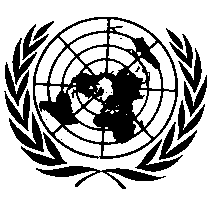 UNITED NATIONS		Supplement 3 to UN Regulation No. 62 (Anti-theft for mopeds/motorcycles)Insert a new paragraph 5.11., to read:"5.11.	Electromechanical and electronic devices to prevent unauthorized use	Electromechanical and electronic devices to prevent unauthorized use, where fitted, shall comply with the requirements of paragraphs 5. and 6., mutatis mutandis.	If the technology of the device is such that paragraphs 5. and 6. are not applicable, it shall be verified that care has been taken to preserve safety of the vehicle. The functioning process of these devices shall incorporate secure means to prevent any risk of blocking or accidental dysfunction that could compromise the safety of the vehicle."E/ECE/324/Rev.1/Add.61/Amend.3−E/ECE/TRANS/505/Rev.1/Add.61/Amend.3E/ECE/324/Rev.1/Add.61/Amend.3−E/ECE/TRANS/505/Rev.1/Add.61/Amend.311 November 2019